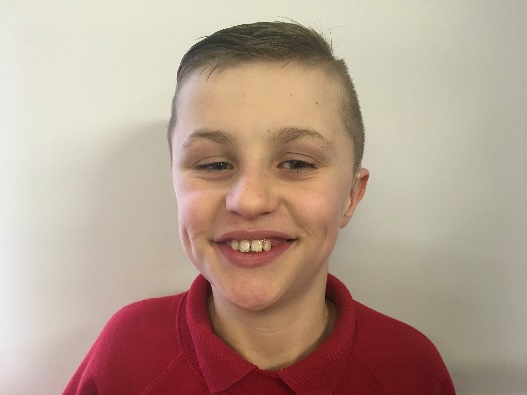 Oliver Highfield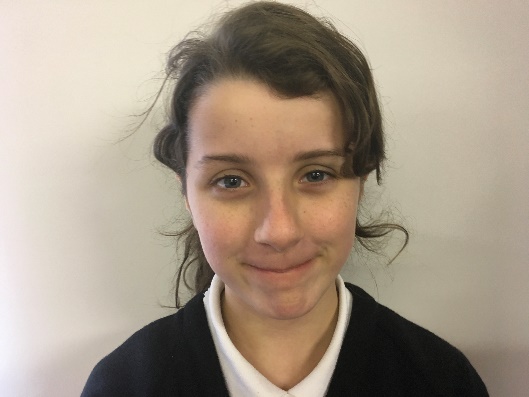 		Connie Wooding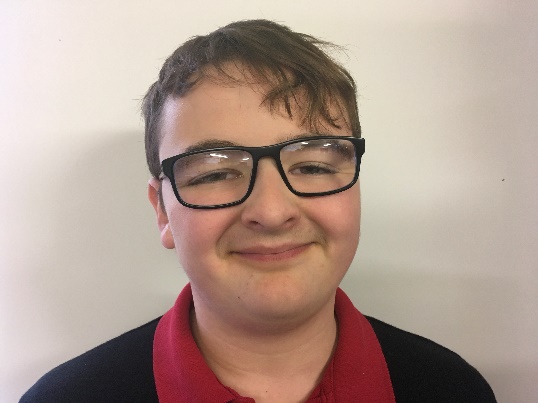      Russell Rawlings